DRAGI STARŠI IN OTROCI, VLJUDNO VABLJENI NAVPIS OTROK V1. RAZREDZA ŠOLSKO LETO 2016/17Otroka pripeljete s seboj, radi bi ga spoznali!S seboj prinesite otrokov osebni dokument, da skupaj preverimo pravilnost podatkov o otroku.Starši ste po zakonu dolžni vpisati otroka v svojem šolskem okolišu.ŠOLSKI OKOLIŠ: Aškerčeva ulica,  Brejčeva ulica,  Brezova ulica, Cankarjeva ulica, Hrastova ulica, Javorjeva ulica, Jesenova ulica, Kajuhova ulica, Karlovškova ulica,  Kasalova cesta, Kersnikova cesta, Kolodvorska cesta, Kosovelova ulica, Krakovska cesta, Krožna ulica, Ljubljanska cesta do številke 72, 72a številke 74, 76, 76a,78, 80, 80a ter od št. 82, do vključno številke 95,  Mačkovci, Masljeva cesta, Masarykova ulica 1-4,8,9,11-17,24-26, Na Zavrteh, Nova ulica, Obrtniška ulica, Partizanska ulica, Poljska pot, Pot na Pridavko, Prečna ulica, Prešernova cesta, Radio cesta, Roška ulica, Ravnikarjeva ulica, Savska cesta, Slomškova ulica , Stobovska cesta,  Stranska ulica, Študljanska cesta,  Tabor,Taborska cesta, Trubarjeva ulica, Trzinska ulica, Ulica Antona Skoka, Ulica Simona Jenka, Ulica Urha Stenovca,  Usnjarska ulica, Varškova ulica, Vodnikova ulica, Vodovodna cesta, Železniška cesta, Depala vas.Prisrčno vabljeni v torek, 2. 2. 2016  ob 17. uri, na INFORMATIVNO SREČANJE za starše bodočih novincev in DELAVNICE ZA OTROKE.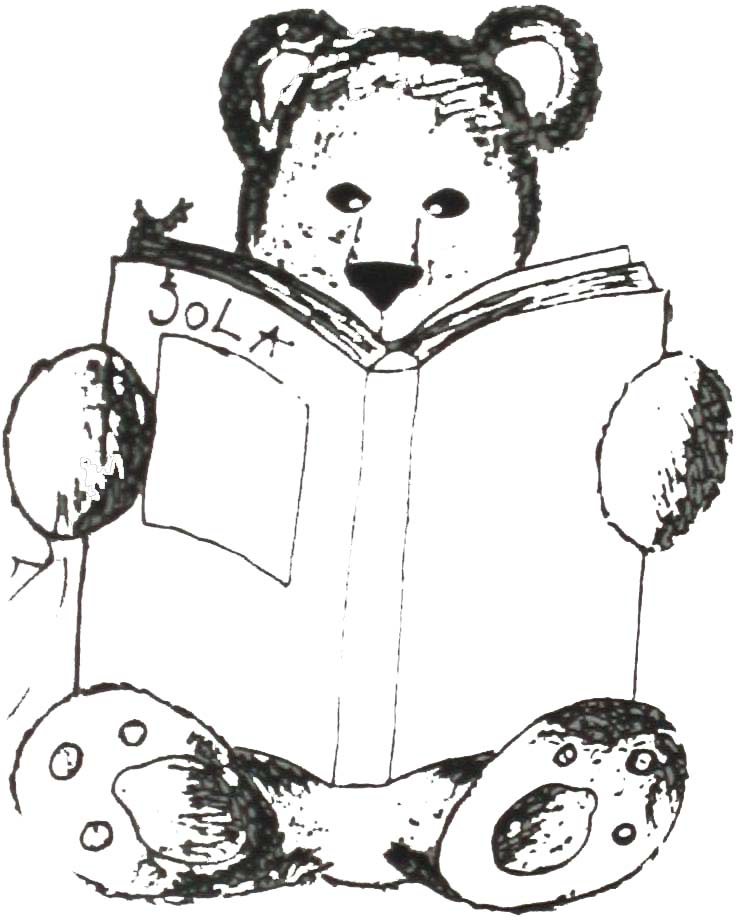 Vpisujemo otroke, rojene v letu 2010 in sicer:v sredo, 10.2. 2016, dopoldne od 8h do 12h  in popoldne od 15h do 18hinv četrtek, 11.2. 2016, dopoldne od 8h do 12hVpis bo potekal v projekcijski dvorani šole.